Uprzejmie proszę Rodziców  dzieci z grupy MUCHOMORKI o wykorzystanie przysłanych materiałów do pracy z dziećmi w tym tygodniu. Temat tygodniowy: Dbamy o czystość i zdrowieWiersz do wysłuchania „Tak czy nie” R. PiskorskiegoKiedy ktoś ma brudne ręce i rękami tymi jeCzy powiecie, że to zdrowo bo ja nieKiedy ktoś nie myje zębów, szczotki, pasty ani tknie potem zęby go zaboląCzy wam żal go bo mi nieGdy ktoś przed grzebieniem zmyka płacząc, że mu włosy rwie,Czy go za to pochwalicie bo ja nieKomu woda, mydło, szczotka niepotrzebne i nie w smakCzy nazwiecie go brudasem bo ja tak.Rozwiązywanie zagadek słownych i wyszukiwanie odpowiedzi wśród obrazków. Dzielenie wyrazów na sylaby.Rozpuszczam się w wodzie,ubywa mnie co dzień.Kto o czystość dba,ten mnie dobrze zna. (MYDŁO)Kolorowa, kwadratowa, albo biała bywa.W kieszeni ją nosisz, często jej używasz (CHUSTECZKA DO NOSA)Do suchej nitki moknie nieraz,gdy po kąpieli ciało wycierasz (RĘCZNIK)Jest biała, siedzi w tubie,zęby nią czyścić lubię. (PASTA DO ZĘBÓW)Co to jest - na pewno wiesz,najeżone jest jak jeż.Lecz nikogo nie kłuje,tylko zęby szoruje. (SZCZOTECZKA DO ZĘBÓW)Jest w morzu i rzece,w jeziorze i stawie,jest także w herbacie,w zupie albo kawie. (WODA)Zabawa „Co robi chusteczka?” –  Pokazywanie chusteczką różne ruchy: koliste, faliste, podskoki, bieganie, siadanie – zadaniem dziecka jest naśladowanie ruchów chusteczki.Ćwiczenia logorytmiczne „Kotek myje łapki”.Dziecko powtarza wiersz i naśladuje czynności, o których jest w nim mowa.„Kotek, kotek łapki myje, a ja razem z mym koteczkiem buzię, nosek, uszy, szyję, piorę do nosa chusteczkę”.„Mydełka - przypominajki” – odciskanie pomalowanej farbą dłoni na arkuszu szarego papieru. Wycięcie jej w kształcie owalu. Zadaniem dzieci jest razem z rodzicami przywiązanie do mydełka sznureczka i powieszenie go w widocznym miejscu w łazience – tak by przypominało dzieciom o dbaniu o higienę.Obrazowanie czynności za pomocą gestów.Dzieci obrazują ruchem czynności wymienione przez nauczycielkę wg instrukcji:- pokaż jak myjesz buzie;- pokaz jak myjesz ręce;- pokaż jak myjesz zęby;- pokaż jak się czeszesz.Przysłowiem „W zdrowym ciele zdrowy duch” - zabawa ruchowej napodstawie wiersza A. Majewskiego „Gimnastyka”.Gdy chcesz być silny, nie chcesz chorować, Musisz się często gimnastykować. Wstawaj więc wcześnie, otwieraj okno, Nawet gdy drzewa na dworze mokną. Stań w półrozkroku, zacznij od skłonów – W przód, w tył, na boki. Trzy razy ponów. Wymachy ramion wzmacniają ręce, Tym są sprawniejsze, im ćwiczysz więcej. Teraz przysiady, potem podskoki, Hop, hop jak zając – w przód, w tył, na boki. Bardzo są ważne tułowia skręty, Podśpiewuj sobie coś dla zachęty. A jeśli będziesz w ćwiczeniach pilny, Jak małpa zwinny, jak tygrys silny, Zostaniesz mistrzem, więc ćwicz wytrwale.Gimnastykować się jest wspaniale!Zabawa ruchowo – taneczna przy piosence „Mydło lubi zabawę”Dziecko wykonuje układ taneczny według tekstu piosenki „Mydło lubi zabawę”https://www.youtube.com/watch?v=kq4NULDhx5MMydło lubi zabawę w chowanego pod wodąKażda taka zabawa jest wspaniałą przygodąKiedy dobry ma humor to zamienia się w pianęA jak znajdzie gdzieś słomkę, puszcza bańki mydlane.Ref.:Mydło wszystko umyje, nawet uszy i szyjęMydło, mydło pachnące jak kwiatki na łąceMydło lubi kąpiele, kiedy woda gorącaSkacząc z ręki do ręki, złapie czasem zającaLubi bawić się w berka, z gąbką chętnie graw klasyI do wspólnej zabawy wciąga wszystkie brudasy.Historyjka obrazkowa „ Poranna toaleta” i „Wieczorna toaleta”. Opowiedz co widzisz na każdym obrazku.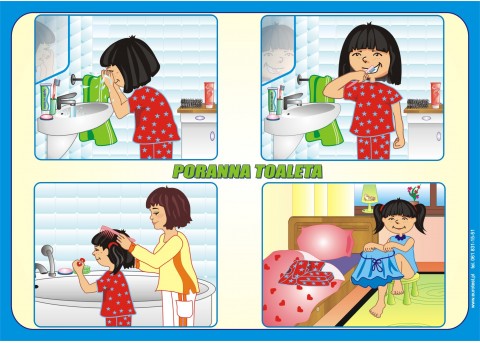 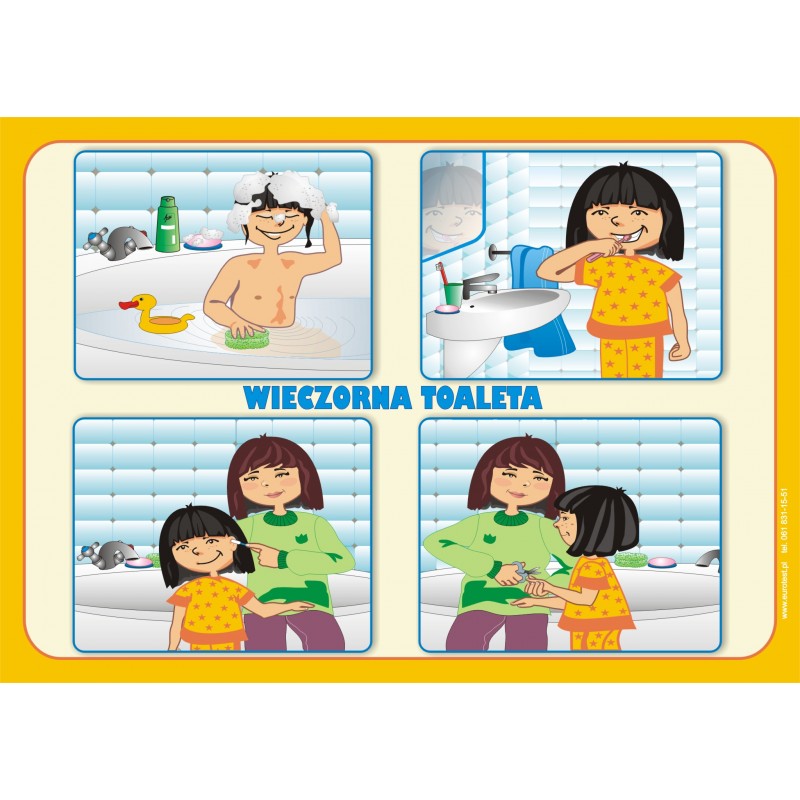 Eksperymenty z mydłem- Masa mydlana 1 Potrzebujemy: Zwykłe mydło najlepiej białe, tarkę, miseczkę, kubek cieplej wody, łyżeczkę do mieszania, silikonowe foremki do babeczek, płatki róż.Na początku ścieramy mydło na drobne wiórki na tarce uważając, aby się nie skaleczyć. Kilkuletnie dziecko spokojnie sobie z tym poradzi. Do wiórek wsypujemy pocięte lub postrzępione kawałki płatków róż. Możecie użyć suszonych płatków, będzie nawet lepszy efekt. Do starych wiórków mydlanych i płatków dodajemy odrobinę ciepłej wody tak, aby powstała nam masa mydlana. Wszystko mieszamy i wkładamy dokładnie do silikonowych foremek. Takie foremki są najlepsze, bo później łatwo z nich wyciągniecie gotowe mydełka.- Masa mydlana 21 szklana mydła w płynie0,5 kg maki ziemniaczanejSkładniki należny dokładnie wymieszać, trochę wygnieść i ewentualnie zabarwić barwnikami. Po dokładnym wyrobieniu masa nadaje się do zabawy.- Bańki mydlane(dmuchanie przez słomkę)Pokoloruj obrazek . 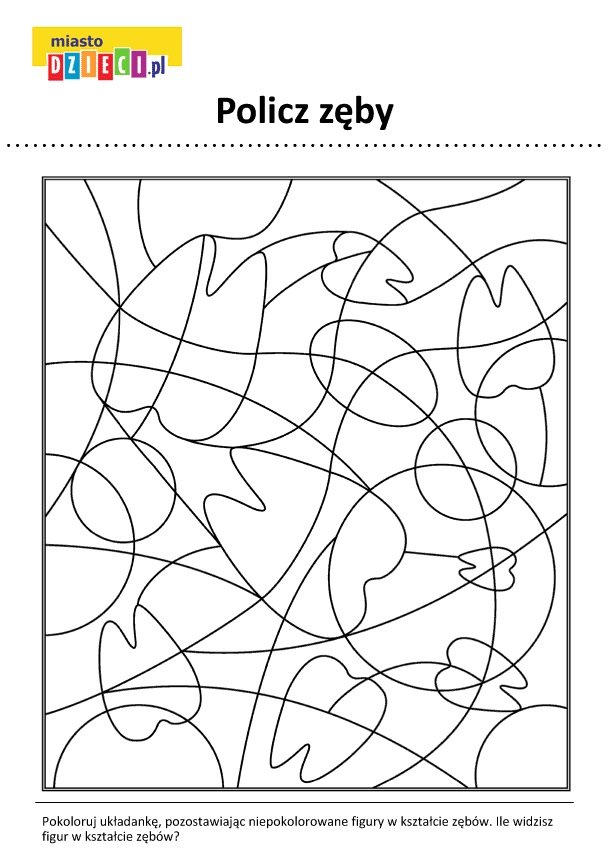 Wierszyki, ćwiczenia usprawniające mowę.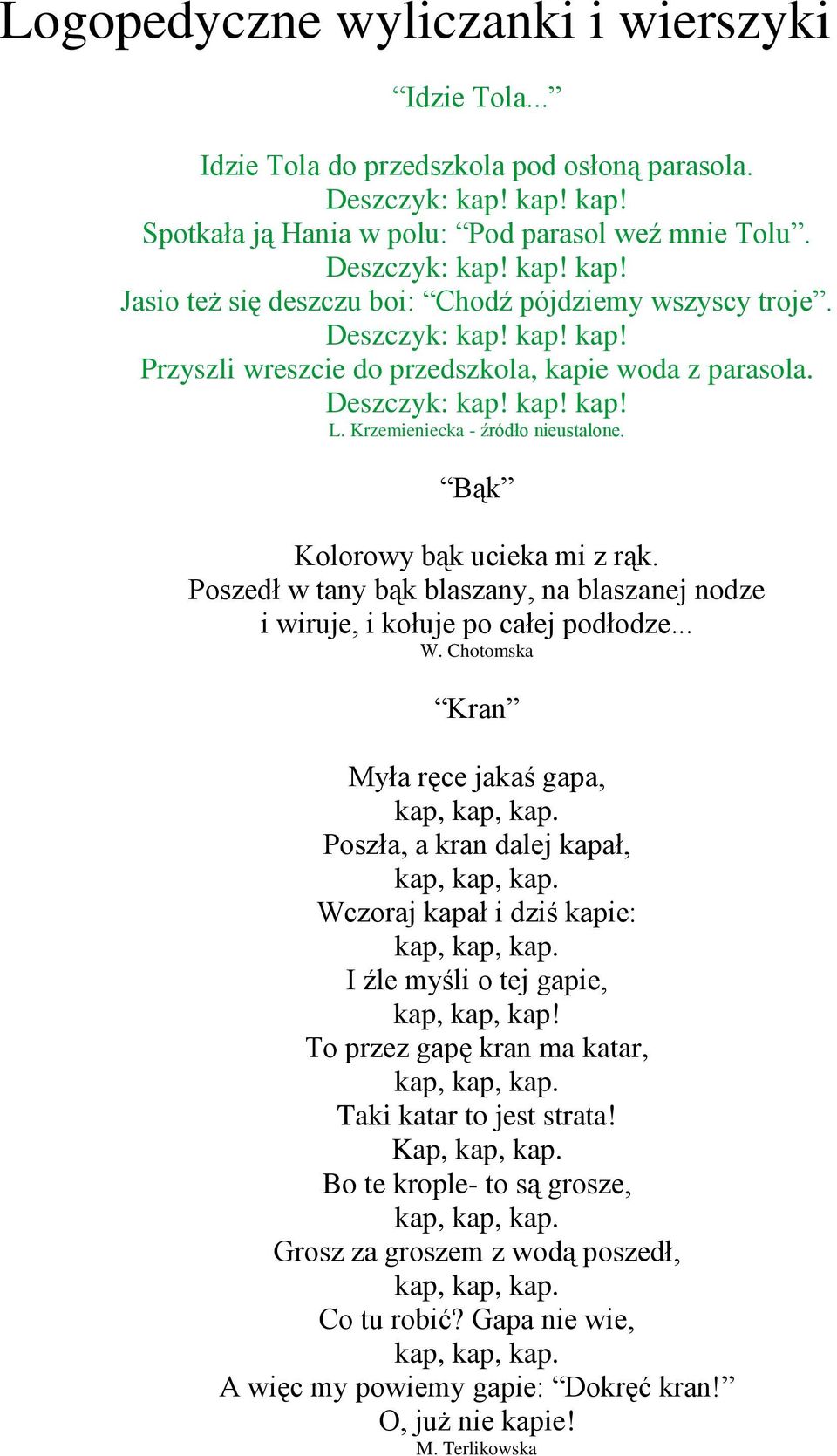 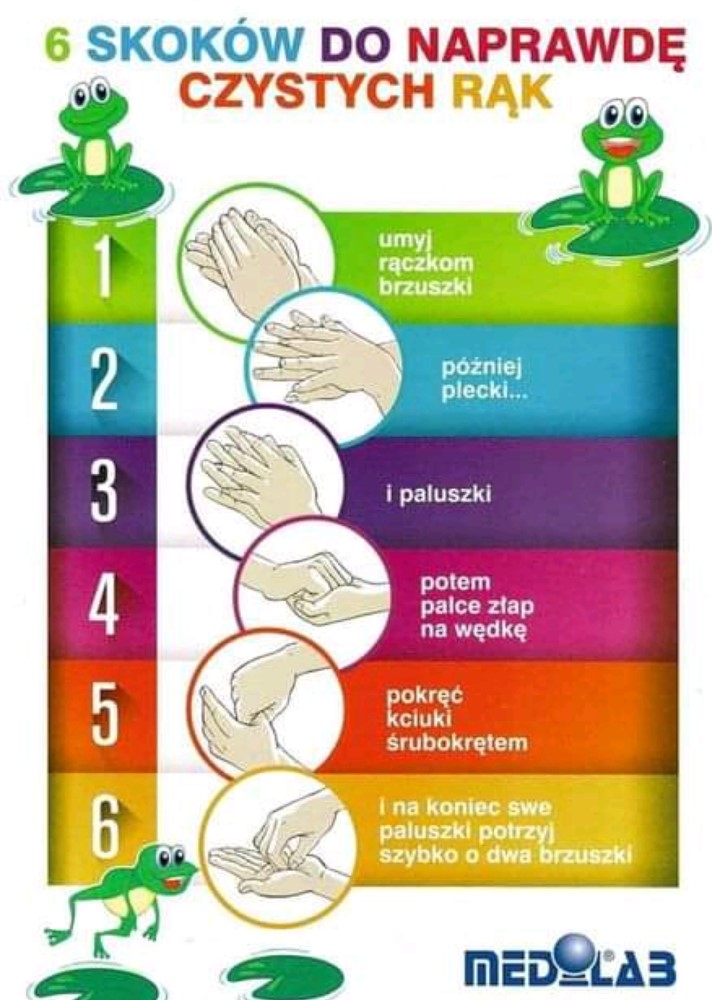 